Об утверждении Положения и персонального состава комиссиипо делам несовершеннолетних и защите их прав города Зеленогорска	На основании Федерального закона от 24.06.1999 № 120-ФЗ 
«Об основах системы профилактики безнадзорности и правонарушений несовершеннолетних», постановления Правительства Российской Федерации от 06.11.2013 № 995 «Об утверждении Примерного положения о комиссиях по делам несовершеннолетних и защите их прав», Законов Красноярского края от 31.10.2002 № 4-608 «О системе профилактики безнадзорности 
и правонарушений несовершеннолетних», от 26.12.2006 № 21-5589 
«О наделении органов местного самоуправления муниципальных районов, муниципальных округов и городских округов края государственными полномочиями по созданию и обеспечению деятельности комиссий по делам несовершеннолетних и защите их прав», руководствуясь Уставом г. Зеленогорска,ПОСТАНОВЛЯЮ:Утвердить Положение о комиссии по делам несовершеннолетних и защите их прав города Зеленогорска согласно приложению № 1 
к настоящему постановлению.Утвердить персональный состав комиссии по делам несовершеннолетних и защите их прав города Зеленогорска согласно приложению № 2 к настоящему постановлению.Признать утратившими силу следующие постановления Администрации ЗАТО г. Зеленогорска: - от 18.05.2020 № 78-п «Об утверждении Положения и персонального состава комиссии по делам несовершеннолетних и защите их прав города Зеленогорска»;- от 30.09.2020 № 132-п «О внесении изменений в постановление Администрации ЗАТО г. Зеленогорска от 18.05.2020 № 78-п 
«Об утверждении Положения и персонального состава комиссии по делам несовершеннолетних и защите их прав города Зеленогорска»;- от 02.12.2021 № 185-п «О внесении изменений в постановление Администрации ЗАТО г. Зеленогорска от 18.05.2020 № 78-п 
«Об утверждении Положения и персонального состава комиссии по делам несовершеннолетних и защите их прав города Зеленогорска».4. Настоящее постановление вступает в силу в день, следующий 
за днем его опубликования в газете «Панорама».5. Контроль за выполнением настоящего постановления возложить 
на заместителя Главы ЗАТО г. Зеленогорск по вопросам социальной сферы.Первый заместитель Главы ЗАТО г. Зеленогорск по стратегическому планированию, экономическому развитию и финансам				     М.В. НалобинаПриложение № 1 к постановлению Администрации ЗАТО г. Зеленогорск от 21.03.2023 № 54-пПОЛОЖЕНИЕо комиссии по делам несовершеннолетних и защите их правгорода ЗеленогорскаОбщие положения	1.1. Комиссия по делам несовершеннолетних и защите их прав города Зеленогорска (далее – комиссия) является постоянно действующим коллегиальным органом системы профилактики безнадзорности 
и правонарушений несовершеннолетних, созданным в целях координации деятельности органов и учреждений системы профилактики безнадзорности и правонарушений несовершеннолетних по предупреждению безнадзорности, беспризорности, правонарушений и антиобщественных действий несовершеннолетних, выявлению и устранению причин и условий, способствующих этому, обеспечению защиты прав и законных интересов несовершеннолетних, социально-педагогической реабилитации несовершеннолетних, находящихся в социально опасном положении, выявлению и пресечению случаев вовлечения несовершеннолетних 
в совершение преступлений, других противоправных и (или) антиобщественных действий, а также случаев склонения их к суицидальным действиям.	1.2. В своей деятельности комиссия руководствуется Конвенцией ООН о правах ребенка, Конституцией Российской Федерации, Семейным кодексом Российской Федерации, Кодексом Российской Федерации 
об административных правонарушениях, международными договорами Российской Федерации и ратифицированными ею международными соглашениями в сфере защиты прав детей, федеральными конституционными законами, федеральными законами, актами Президента Российской Федерации и Правительства Российской Федерации, законами и иными нормативными правовыми актами Красноярского края и настоящим положением.	1.3. Деятельность комиссии основывается на принципах законности, демократизма, приоритета прав и законных интересов несовершеннолетних, поддержки семьи с несовершеннолетними детьми и взаимодействия с ней, гуманного обращения с несовершеннолетними, индивидуального подхода 
к несовершеннолетним с соблюдением конфиденциальности полученной информации, обеспечения ответственности должностных лиц и граждан 
за нарушение прав и законных интересов несовершеннолетних. 	1.4. Комиссия осуществляет свою деятельность во взаимодействии 
с комиссией по делам несовершеннолетних и защите их прав Красноярского края, органами местного самоуправления г. Зеленогорска, представителем Уполномоченного по правам ребенка Красноярского края по городу Зеленогорску, органами и учреждениями системы профилактики безнадзорности и правонарушений несовершеннолетних, юридическими лицами, средствами массовой информации, общественными объединениями и гражданами.2. Задачи комиссии2.1. Предупреждение безнадзорности, беспризорности, правонарушений и антиобщественных действий несовершеннолетних, выявление и устранение причин и условий, способствующих этому.2.2. Обеспечение защиты прав и законных интересов несовершеннолетних, предупреждение причинения вреда здоровью несовершеннолетних, их физическому, интеллектуальному, духовному 
и нравственному развитию.2.3. Социальная адаптация и социально-педагогическая реабилитация несовершеннолетних, находящихся в социально опасном положении, путем оказания им помощи и поддержки.2.4. Выявление и пресечение случаев вовлечения несовершеннолетних в совершение преступлений, других противоправных и (или) антиобщественных действий, а также случаев склонения их к суицидальным действиям.2.5. Применение мер воздействия в отношении несовершеннолетних, их родителей или законных представителей в случаях и порядке, предусмотренных законодательством Российской Федерации 
и Красноярского края.2.6. Обеспечение эффективного взаимодействия органов и учреждений системы профилактики безнадзорности и правонарушений несовершеннолетних. 3. Направления деятельности комиссии3.1. Координация деятельности органов и учреждений системы профилактики по предупреждению безнадзорности, беспризорности, правонарушений и антиобщественных действий несовершеннолетних, выявление и устранение причин и условий, способствующих этому, обеспечение защиты прав и законных интересов несовершеннолетних, социально-педагогической реабилитации несовершеннолетних, находящихся в социально опасном положении, выявление и пресечение случаев вовлечения несовершеннолетних в совершение преступлений, других противоправных и (или) антиобщественных действий, а также случаев склонения их к суицидальным действиям, осуществление мониторинга 
их деятельности в пределах и порядке, которые установлены законодательством Российской Федерации и законодательством Красноярского края.3.2. Обеспечение осуществления мер по защите и восстановлению прав и законных интересов несовершеннолетних, защите их от всех форм дискриминации, физического или психического насилия, оскорбления, грубого обращения, сексуальной и иной эксплуатации, выявлению 
и устранению причин и условий, способствующих безнадзорности, беспризорности, правонарушениям и антиобщественным действиям несовершеннолетних.3.3. Проведение анализа выявленных органами и учреждениями системы профилактики причин и условий безнадзорности и правонарушений несовершеннолетних, принятие мер по их устранению.3.4. Утверждение межведомственных планов (программ, порядков взаимодействия) по наиболее актуальным направлениям в области профилактики безнадзорности и правонарушений несовершеннолетних, защиты их прав и законных интересов.3.5. Участие в разработке и реализации целевых программ, направленных на защиту прав и законных интересов несовершеннолетних, профилактику их безнадзорности и правонарушений.3.6. Принятие мер по совершенствованию деятельности органов 
и учреждений системы профилактики по итогам анализа и обобщения представляемых органами и учреждениями системы профилактики сведений об эффективности принимаемых ими мер по обеспечению защиты прав 
и законных интересов несовершеннолетних, профилактике 
их безнадзорности и правонарушений.3.7. Принятие мер по совершенствованию взаимодействия органов 
и учреждений системы профилактики с социально ориентированными некоммерческими организациями, общественными объединениями 
и религиозными организациями, другими институтами гражданского общества и гражданами, по привлечению их к участию в деятельности 
по профилактике безнадзорности и правонарушений несовершеннолетних, защите их прав и законных интересов, их социально-педагогической реабилитации.3.8. Возможность утверждения составов межведомственных рабочих групп по изучению деятельности органов и учреждений системы профилактики и порядка их работы с несовершеннолетними и семьями, находящимися в социально опасном положении, а также деятельности 
по профилактике вовлечения несовершеннолетних в совершение правонарушений и антиобщественных действий, предупреждению случаев насилия и всех форм посягательств на жизнь, здоровье и половую неприкосновенность несовершеннолетних.3.9. Подготовка совместно с соответствующими органами 
или учреждениями представляемые в суд материалы по вопросам, связанным с содержанием несовершеннолетних в специальных учебно-воспитательных учреждениях закрытого типа, а также по иным вопросам, предусмотренным законодательством Российской Федерации.3.10. Дача согласия организациям, осуществляющим образовательную деятельность, на отчисление несовершеннолетних обучающихся, достигших возраста 15 лет и не получивших основного общего образования.3.11. Дача при наличии согласия родителей или иных законных представителей несовершеннолетнего обучающегося и органа местного самоуправления, осуществляющего управление в сфере образования, согласия на оставление несовершеннолетним, достигшим возраста 15 лет, общеобразовательной организации до получения основного общего образования. Принятие совместно с родителями (законными представителями) несовершеннолетнего, достигшего возраста 15 лет 
и оставившего общеобразовательную организацию до получения основного общего образования, и органами местного самоуправления, осуществляющими управление в сфере образования, не позднее, чем 
в месячный срок мер по продолжению освоения таким несовершеннолетним образовательной программы основного общего образования в иной форме обучения и с его согласия по трудоустройству.3.12. Обеспечение оказания помощи в бытовом устройстве несовершеннолетних, освобожденных из учреждений уголовно-исполнительной системы либо вернувшихся из специальных учебно-воспитательных учреждений, а также состоящих на учете в уголовно-исполнительных инспекциях, содействия в определении форм устройства других несовершеннолетних, нуждающихся в помощи государства, оказания помощи по трудоустройству несовершеннолетних (с их согласия).3.13. Применение мер воздействия в отношении несовершеннолетних, их родителей или иных законных представителей в случаях и порядке, которые предусмотрены законодательством Российской Федерации 
и законодательством Красноярского края.3.14. Принятие решений о проведении разъяснительной работы 
по вопросу о недопустимости совершения действий, ставших основанием 
для применения меры воздействия, и правовых последствиях их совершения 
в отношении несовершеннолетних, указанных в подпунктах 2, 4, 6, 8 
пункта 1 статьи 11 Закона Красноярского края от 31.10.2002 № 4-608 
«О системе профилактики безнадзорности и правонарушений несовершеннолетних», родителей или иных законных представителей несовершеннолетних в случаях совершения ими в присутствии несовершеннолетнего противоправных и (или) антиобщественных действий, оказывающих отрицательное влияние на поведение несовершеннолетнего.3.15. Принятие решения на основании заключения психолого-медико-педагогической комиссии о направлении несовершеннолетних в возрасте 
от 8 до 18 лет, нуждающихся в специальном педагогическом подходе, 
в специальные учебно-воспитательные учреждения открытого типа 
с согласия родителей или иных законных представителей, а также самих несовершеннолетних в случае достижения ими возраста 14 лет.3.16. Принятие постановлений об отчислении несовершеннолетних 
из специальных учебно-воспитательных учреждений открытого типа.3.17. Подготовка и направление в органы государственной власти Красноярского края и органы местного самоуправления г. Зеленогорска 
в порядке, установленном законодательством Красноярского края, отчетов 
о работе по профилактике безнадзорности и правонарушений несовершеннолетних на территории г. Зеленогорска.3.18. Рассмотрение информации (материалов) о фактах совершения несовершеннолетними, не подлежащими уголовной ответственности в связи с недостижением возраста наступления уголовной ответственности, общественно опасных деяний и принятие решений о применении к ним 
мер воздействия или о ходатайстве перед судом об их помещении 
в специальные учебно-воспитательные учреждения закрытого типа, а также ходатайства, просьбы, жалобы и другие обращения несовершеннолетних, 
их родителей или иных законных представителей, относящиеся 
к установленной сфере деятельности комиссий.3.19. Рассмотрение дел об административных правонарушениях, совершенных несовершеннолетними, их родителями (законными представителями) либо иными лицами, отнесенных Кодексом Российской Федерации об административных правонарушениях и законами Красноярского края об административной ответственности к компетенции комиссии.3.20. Обращение в суд по вопросам возмещения вреда, причиненного здоровью несовершеннолетнего, его имуществу, и (или) морального вреда 
в порядке, установленном законодательством Российской Федерации.3.21. Согласование комиссией административного искового заявления или заключения, подготовленного администрацией специального учебно-воспитательного учреждения закрытого типа в соответствии 
с законодательством Российской Федерации и уставом указанного учреждения, в суд по месту нахождения указанного учреждения по вопросам: продления срока пребывания несовершеннолетнего в указанном учреждении; прекращения пребывания несовершеннолетнего в указанном учреждении
до истечения установленного судом срока; перевода несовершеннолетнего 
в другое специальное учебно-воспитательное учреждение закрытого типа; восстановления срока пребывания несовершеннолетнего в указанном учреждении.3.22. Дача совместно с Государственной инспекцией труда 
в Красноярском крае согласия на расторжение трудового договора 
с работниками в возрасте до 18 лет по инициативе работодателя 
(за исключением случаев ликвидации организации или прекращения деятельности индивидуального предпринимателя).3.23. Участие в разработке проектов нормативных правовых актов 
по вопросам защиты прав и законных интересов несовершеннолетних.3.24. Координация проведения органами и учреждениями системы профилактики индивидуальной профилактической работы в отношении категорий лиц, указанных в статье 5 Федерального закона от 24.06.1999 
№ 120-ФЗ «Об основах системы профилактики безнадзорности 
и правонарушений несовершеннолетних».3.25. Утверждение межведомственных планов (программ) индивидуальной профилактической работы или принятие постановлений 
о реализации конкретных мер по защите прав и интересов детей в случаях, если индивидуальная профилактическая работа в отношении лиц, указанных в статье 5 Федерального закона от 24.06.1999 № 120-ФЗ «Об основах системы профилактики безнадзорности и правонарушений несовершеннолетних», требует использования ресурсов нескольких органов и (или) учреждений системы профилактики, и контроль за их исполнением.3.26. Содействие привлечению социально ориентированных некоммерческих организаций и общественных объединений к реализации межведомственных планов (программ) индивидуальной профилактической работы.3.27. Осуществление иных полномочий, которые предусмотрены законодательством Российской Федерации и законодательством Красноярского края.4. Обеспечение деятельности комиссии	4.1. Подготовка и организация проведения заседаний и иных плановых мероприятий комиссии.4.2. Осуществление контроля за своевременностью подготовки 
и представления материалов для рассмотрения на заседаниях комиссии.4.3. Ведение делопроизводства комиссии.4.4. Оказание консультативной помощи представителям органов 
и учреждений системы профилактики, а также представителям иных территориальных органов федеральных органов исполнительной власти, органов исполнительной власти Красноярского края, органов местного самоуправления г. Зеленогорска и организаций, участвующих в подготовке материалов к заседанию комиссии, при поступлении соответствующего запроса.4.5. Участие в организации межведомственных мероприятий 
по профилактике безнадзорности и правонарушений несовершеннолетних, 
в том числе межведомственных конференций, совещаний, семинаров.4.6. Участие по приглашению органов и организаций в проводимых ими проверках, совещаниях, семинарах, коллегиях, конференциях и других мероприятиях по вопросам профилактики безнадзорности и правонарушений несовершеннолетних.4.7. Организация рассмотрения комиссией поступивших в комиссию обращений граждан, сообщений органов и учреждений системы профилактики по вопросам, относящимся к ее компетенции.4.8. Осуществление сбора, обработки и обобщения информации, необходимой для решения задач, стоящих перед комиссией.4.9. Осуществление сбора и обобщение информации о численности лиц, предусмотренных статьей 5 Федерального закона от 24.06.1999 
№ 120-ФЗ «Об основах системы профилактики безнадзорности 
и правонарушений несовершеннолетних», в отношении которых органами 
и учреждениями системы профилактики проводится индивидуальная профилактическая работа.4.10. Обобщение сведений о детской безнадзорности, правонарушениях несовершеннолетних, защите их прав и законных интересов 
для представления на рассмотрение комиссии с целью анализа ситуации.4.11. Подготовка информационных и аналитических материалов 
по вопросам профилактики безнадзорности и правонарушений несовершеннолетних.4.12. Организация по поручению председателя комиссии работы экспертных групп, штабов, а также консилиумов и других совещательных органов для решения задач, стоящих перед комиссией.4.13. Осуществление взаимодействия с федеральными государственными органами, федеральными органами государственной власти, органами государственной власти Красноярского края, органами местного самоуправления г. Зеленогорска, общественными и иными объединениями, организациями для решения задач, стоящих перед комиссией.4.14. Направление запросов в федеральные государственные органы, федеральные органы государственной власти, органы государственной власти Красноярского края, органы местного самоуправления 
г. Зеленогорска, организации, территориальные (муниципальные) комиссии 
о представлении необходимых для рассмотрения на заседании комиссии материалов (информации) по вопросам, отнесенным к ее компетенции.4.15. Обеспечение доступа к информации о деятельности комиссии путем участия в подготовке публикаций и выступлений в средствах массовой информации, в информационно-телекоммуникационной сети «Интернет» 
без использования в публикациях и выступлениях сведений, разглашение которых нарушает охраняемые законом права и интересы несовершеннолетних, их родителей или иных законных представителей.4.16. Осуществление сбора, обобщения информации о численности несовершеннолетних, находящихся в социально опасном положении, 
на территории муниципального образования г. Зеленогорска Красноярского края.4.17. Подготовка и направление в комиссию Красноярского края справочной информации, отчетов по вопросам, относящимся к компетенции комиссии.4.18. Участие в подготовке заключений на проекты нормативных правовых актов по вопросам защиты прав и законных интересов несовершеннолетних.4.19. Исполнение иных полномочий в рамках обеспечения деятельности комиссии по реализации комиссией полномочий, предусмотренных законодательством Российской Федерации 
и законодательством Красноярского края.4.20. Финансовое обеспечение расходного обязательства города Зеленогорска, возникающего при осуществлении государственных полномочий по созданию и деятельности комиссии, осуществляется за счет субвенции из краевого бюджета.4.21. Правовое, информационно-аналитическое, организационно-методическое обеспечение деятельности комиссии осуществляют специалисты, обеспечивающие деятельность комиссии. Организационное, материально-техническое обеспечение деятельности комиссии осуществляется Администрацией ЗАТО г. Зеленогорск.5. Организация работы комиссии	5.1. Комиссия создается и осуществляет свою деятельность в составе председателя, заместителей председателя, ответственного секретаря и членов комиссии, численность которых определяется при утверждении состава комиссии.Председателем, заместителем председателя, ответственным секретарем 
и членом комиссии может быть гражданин Российской Федерации, достигший возраста 21 года.	5.2. Персональный состав комиссии утверждается постановлением Администрации ЗАТО г. Зеленогорск в количестве не менее семи человек.5.3. Возглавляет комиссию председатель – заместитель Главы ЗАТО 
г. Зеленогорск по вопросам социальной сферы. 5.4. Председатель комиссии осуществляет полномочия члена комиссии, предусмотренные подпунктами «а» - «д» и «ж» пункта 5.10 настоящего положения, а также:	а) осуществляет руководство деятельностью комиссии;	б) председательствует на заседании комиссии и организует её работу;	в) имеет право решающего голоса на заседании комиссии;	г) представляет комиссию в государственных органах, органах местного самоуправления и иных организациях;	д) утверждает повестку заседания комиссии;	е) назначает дату заседания комиссии;	ж) дает заместителям председателя комиссии, ответственному секретарю комиссии, членам комиссии обязательные к исполнению поручения по вопросам, отнесенным к компетенции комиссии;	з) представляет уполномоченным органам (должностным лицам) предложения по формированию персонального состава комиссии;	и) осуществляет контроль за исполнением плана работы комиссии, подписывает постановления комиссии;	к) обеспечивает представление установленной отчетности о работе 
по профилактике безнадзорности и правонарушений несовершеннолетних 
в порядке, установленном законодательством Российской Федерации 
и законодательством Красноярского края.	л) осуществляет иные полномочия, предусмотренные настоящим положением.5.5. Заместители председателя комиссии осуществляют полномочия, предусмотренные подпунктами «а» - «д» и «ж» пункта 5.10 настоящего положения, а также:	а) выполняют поручения председателя комиссии;	б) по поручению председателя исполняют обязанности председателя комиссии в случае его временного отсутствия (отпуск, временная нетрудоспособность, командировка);	в) обеспечивают контроль за исполнением постановлений комиссии;	г) обеспечивают контроль за своевременной подготовкой материалов для рассмотрения на заседании комиссии;д) осуществляют иные полномочия, предусмотренные настоящим положением.	5.6. Специалисты, обеспечивающие деятельность комиссии, замещают должности муниципальной службы, и должны иметь юридическое, педагогическое либо иное профильное высшее образование. На одного из специалистов, обеспечивающих деятельность комиссии, возлагаются полномочия ответственного секретаря.	5.7. Специалист, обеспечивающий деятельность комиссии, на которого возложены полномочия ответственного секретаря комиссии, осуществляет полномочия, предусмотренные подпунктами «а», «в» - «д» и «ж» пункта 5.10 настоящего положения, а также:	а) осуществляет подготовку материалов для рассмотрения на заседании комиссии;	б) выполняет поручения председателя и заместителя председателя комиссии;	в) оповещает членов комиссии и лиц, участвующих в заседании комиссии, о времени и месте заседания, проверяет их явку, знакомит 
с материалами по вопросам, вынесенным на рассмотрение комиссии;	г) осуществляет подготовку и оформление проектов постановлений, принимаемых комиссией по результатам рассмотрения соответствующего вопроса на заседании;	д) обеспечивает вручение копий постановлений комиссии;	е) осуществляет иные полномочия, предусмотренные настоящим положением.5.8. Специалист, обеспечивающий деятельность комиссии, на которого не возложены полномочия ответственного секретаря комиссии, осуществляет полномочия, предусмотренные подпунктами «а», «в» - «д» и «ж» пункта 5.10 настоящего положения, а также:а) осуществляет учет несовершеннолетних и семей, находящихся 
в социально опасном положении;б) ведет личный прием несовершеннолетних, родителей, иных законных представителей, других граждан по вопросам, касающимся нарушения прав и законных интересов несовершеннолетних;в) подготавливает ответы на обращения граждан, должностных лиц 
по вопросам, касающимся защиты прав и законных интересов несовершеннолетних;г) подготавливает запросы в организации, обеспечивающие реализацию несовершеннолетними их прав на образование, труд, отдых, охрану здоровья и медицинскую помощь, жилище и иных прав, в целях проверки поступивших в комиссию сообщений о нарушении прав и законных интересов несовершеннолетних, наличии угрозы в отношении их жизни 
и здоровья, ставших известными случаях применения насилия и других форм жестокого обращения с несовершеннолетними, а также в целях выявления причин и условий, способствовавших нарушению прав и законных интересов несовершеннолетних, безнадзорности и совершению правонарушений.д) подготавливает и оформляет проекты представлений комиссии 
в целях устранения причин и условий, способствующих безнадзорности, беспризорности, правонарушениям и антиобщественным действиям несовершеннолетних, а также в целях устранения нарушений прав 
и законных интересов, выявленных при рассмотрении материалов 
на заседании комиссии;е) обеспечивает оказание помощи в бытовом устройстве несовершеннолетних, освобожденных из учреждений уголовно-исполнительной системы либо вернувшихся из специальных учебно-воспитательных учреждений, а также состоящих на учете в уголовно-исполнительных инспекциях, содействие в определении форм устройства других несовершеннолетних, нуждающихся в помощи государства, оказание помощи по трудоустройству несовершеннолетних (с их согласия), а также обеспечивает осуществление иных функций по социальной реабилитации несовершеннолетних, которые предусмотрены законодательством Российской Федерации и законодательством Красноярского края;ж) участвует в организации и проведении мероприятий в сфере профилактики безнадзорности и правонарушений несовершеннолетних 
в соответствии с поручениями председателя комиссии;з) выполняет поручения председателя и заместителей председателя комиссии;и) осуществляет иные полномочия, предусмотренные настоящим положением.5.9. Членами комиссии назначаются руководители или заместители руководителей органов и учреждений системы профилактики безнадзорности и правонарушений несовершеннолетних, депутаты Совета депутатов ЗАТО 
г. Зеленогорск, представители государственных и муниципальных учреждений, общественных объединений, религиозных конфессий, граждане, имеющие опыт работы с несовершеннолетними, другие заинтересованные лица.5.10. Члены комиссии обладают равными правами при рассмотрении 
и обсуждении вопросов (дел), отнесенных к компетенции комиссии, 
и осуществляют следующие полномочия:а) участвуют в заседании комиссии и его подготовке;б) предварительно (до заседания комиссии) знакомятся с материалами по вопросам, выносимым на ее рассмотрение;в) вносят предложения об отложении рассмотрения вопроса (дела) 
и о запросе дополнительных материалов по нему;г) вносят предложения по совершенствованию работы по профилактике безнадзорности и правонарушений несовершеннолетних, защите их прав 
и законных интересов, выявлению и устранению причин и условий, способствующих безнадзорности и правонарушениям несовершеннолетних;д) участвуют в обсуждении постановлений, принимаемых комиссией по рассматриваемым вопросам (делам), и голосуют при их принятии;е) составляют протоколы об административных правонарушениях 
в случаях и порядке, предусмотренных Кодексом Российской Федерации 
об административных правонарушениях;ж) посещают организации, обеспечивающие реализацию несовершеннолетними их прав на образование, труд, отдых, охрану здоровья и медицинскую помощь, жилище и иных прав, в целях проверки поступивших в комиссию сообщений о нарушении прав и законных интересов несовершеннолетних, наличии угрозы в отношении их жизни 
и здоровья, ставших известными случаях применения насилия и других форм жестокого обращения с несовершеннолетними, а также в целях выявления причин и условий, способствовавших нарушению прав и законных интересов несовершеннолетних, их безнадзорности и совершению правонарушений;з) выполняют поручения председателя комиссии;и) информируют председателя комиссии о своем участии в заседании или причинах отсутствия на заседании;к) осуществляют иные полномочия, предусмотренные настоящим положением.5.11. Полномочия председателя, заместителей председателя, ответственного секретаря, члена комиссии прекращаются при наличии следующих оснований:а) подача письменного заявления о прекращении полномочий председателя комиссии (заместителя председателя, ответственного секретаря или члена комиссии) уполномоченным органам (должностным лицам);б) признание председателя комиссии (заместителя председателя, ответственного секретаря или члена комиссии) решением суда, вступившим в законную силу, недееспособным, ограниченно дееспособным и безвестно отсутствующим или умершим;в) прекращение полномочий комиссии;г) увольнение председателя комиссии (заместителя председателя, ответственного секретаря или члена комиссии) с занимаемой должности 
в органе или учреждении системы профилактики, ином государственном органе, органе местного самоуправления или общественном объединении, 
от которого указанное лицо было включено (делегировано) в состав комиссии;д) отзыв (замена) председателя комиссии (заместителя председателя, ответственного секретаря или члена комиссии) по решению руководителя органа или учреждения системы профилактики, иного государственного органа, органа местного самоуправления или общественного объединения, 
от которого указанное лицо было включено (делегировано) в ее состав;е) систематическое неисполнение или ненадлежащее исполнение председателем комиссии (заместителем председателя, ответственным секретарем или членом комиссии) своих полномочий;ж) по факту смерти.5.12. При прекращении полномочий председатель комиссии (заместитель председателя, ответственный секретарь или член комиссии) исключаются из ее состава, за исключением прекращения полномочий 
в соответствии с подпунктами «б» (в части признания лица, входящего 
в состав комиссии, решением суда, вступившим в законную силу, умершим), «в» и «ж» пункта 5.11 настоящего положения.5.13. Комиссия осуществляет свою деятельность в соответствии 
с планом работы, утверждаемым ежегодно комиссией.	5.14. Предложения в проект плана работы комиссии вносятся 
в комиссию ее членами, органами и учреждениями системы профилактики безнадзорности и правонарушений несовершеннолетних в городе Зеленогорске в письменной форме в сроки, определенные председателем комиссии или постановлением комиссии. План работы комиссии утверждается до начала планируемого года.	Предложения по рассмотрению вопросов на заседании комиссии должны содержать:	а) наименование вопроса и краткое обоснование необходимости 
его рассмотрения на заседании комиссии;	б) информацию об органе (организации, учреждении), и (или) должностном лице, и (или) члене комиссии, ответственных за подготовку вопроса;	в) перечень соисполнителей (при их наличии);	г) срок рассмотрения на заседании комиссии.	Предложения в проект плана работы комиссии направляются членам комиссии для их предварительного согласования.	Проект плана работы комиссии формируется на основе предложений, поступивших в комиссию, по согласованию с председателем комиссии выносится для обсуждения и утверждения на заседании в конце года, предшествующего году реализации плана работы комиссии.	Изменения в план работы комиссии вносятся на заседании комиссии 
на основании предложений лиц, входящих в ее состав.	Члены комиссии, должностные лица органов и учреждений системы профилактики, органов местного самоуправления г. Зеленогорска 
и организаций, которым во исполнение плана работы комиссии поручена подготовка соответствующих информационных материалов 
для рассмотрения на заседаниях комиссии, несут персональную ответственность за качество и своевременность их представления.5.15. Организационной формой работы комиссии являются заседания, которые проводятся не реже двух раз в месяц в соответствии с планом работы.	5.16. Вопросы на заседаниях комиссии рассматриваются в соответствии с утвержденной председателем повесткой.	Информационные материалы по вопросам, включенным в повестку заседания комиссии, представляются в комиссию органами (организациями, учреждениями), должностными лицами, членами комиссии, ответственными за их подготовку, в соответствии с планом работы комиссии не позднее, 
чем за 10 календарных дней до дня проведения заседания и включают в себя:	а) справочно-аналитическую информацию по вопросу, вынесенному 
на рассмотрение;	б) предложения в проект постановления комиссии 
по рассматриваемому вопросу;	в) особые мнения по представленному проекту постановления комиссии, если таковые имеются;	г) материалы согласования проекта постановления комиссии 
с заинтересованными органами и учреждениями системы профилактики, иными государственными органами и органами местного самоуправления 
г. Зеленогорска;	д) иные сведения, необходимые для рассмотрения вопроса.	В случае непредставления материалов в установленный в настоящем пункте срок или их представления с нарушением требований к данным материалам вопрос может быть снят с рассмотрения либо перенесен 
для рассмотрения на другое заседание в соответствии с решением председателя комиссии.	Повестка заседания, проекты постановлений по вопросам, включенным в повестку заседания, и соответствующие материалы по данным вопросам направляются членам комиссии не позднее, чем за 3 рабочих дня до дня проведения заседания.	Члены комиссии и иные участники заседания, которым направлены повестка заседания, проект постановления и иные материалы, при наличии замечаний и предложений представляют их в комиссию до начала проведения заседания.О дате, времени, месте и повестке заседания комиссии извещается прокурор.5.17. Заседание комиссии правомочно, если на нем присутствует 
не менее половины от общего числа членов комиссии. Члены комиссии участвуют в ее заседаниях без права замены. 5.18. На заседании комиссии председательствует ее председатель, 
в случае временного отсутствия председателя (отпуск, командировка, временная нетрудоспособность) - заместитель председателя комиссии, 
на которого в соответствии с поручением председателя возложена обязанность председательствовать на заседании комиссии. 5.19. Решения комиссии принимаются простым большинством голосов присутствующих на заседании членов комиссии. В случае, если голоса распределились поровну, голос председательствующего на заседании комиссии является решающим.При голосовании член комиссии имеет один голос и голосует лично. Член комиссии вправе на заседании комиссии довести до сведения членов комиссии свое особое мнение по вопросу, вынесенному на голосование. Особое мнение, изложенное в письменной форме, прилагается к протоколу заседания комиссии.Результаты голосования, оглашенные председателем комиссии, вносятся в протокол заседания комиссии.В протоколе заседания комиссии указываются:а) наименование комиссии;б) дата, время и место проведения заседания;в) сведения о присутствующих и отсутствующих членах комиссии, иных лицах, присутствующих на заседании;г) повестка дня;д) отметка о способе документирования заседания коллегиального органа (стенографирование, видеоконференция, запись на диктофон);е) наименование вопросов, рассмотренных на заседании комиссии, 
и ход их обсуждения;ж) результаты голосования по вопросам, обсуждаемым на заседании комиссии;з) решение, принятое по рассматриваемому вопросу.К протоколу заседания комиссии прилагаются материалы докладов 
по вопросам, рассмотренным на заседании комиссии, справочно-аналитическая и иная информация (при наличии).Протокол заседания комиссии подписывается председательствующим на заседании комиссии и секретарем заседания комиссии.5.20. Комиссия принимает решения, оформляемые в форме постановлений, в которых указываются:а) наименование комиссии;б) дата;в) время и место проведения заседания;г) сведения о присутствующих и отсутствующих членах комиссии;д) сведения об иных лицах, присутствующих на заседании;е) вопрос повестки дня, по которому вынесено постановление;ж) содержание рассматриваемого вопроса;з) выявленные по рассматриваемому вопросу нарушения прав 
и законных интересов несовершеннолетних (при их наличии);и) сведения о выявленных причинах и условиях, способствующих безнадзорности, беспризорности, правонарушениям и антиобщественным действиям несовершеннолетних (при их наличии);к) решение, принятое по рассматриваемому вопросу;л) меры, направленные на устранение причин и условий, способствующих безнадзорности, беспризорности, правонарушениям 
и антиобщественным действиям несовершеннолетних, которые должны предпринять соответствующие органы или учреждения системы профилактики;м) сроки, в течение которых должны быть приняты меры, направленные на устранение причин и условий, способствующих безнадзорности, беспризорности, правонарушениям и антиобщественным действиям несовершеннолетних.5.21. Производство по делам об административных правонарушениях 
и исполнение постановлений по делам об административных правонарушениях осуществляется в соответствии с законодательством Российской Федерации об административных правонарушениях и Законом Красноярского края от 02.10.2008 № 7-2161 «Об административных правонарушениях».5.22. По результатам рассмотрения материалов в отношении несовершеннолетнего, его родителей или иных законных представителей, 
а также представлений органов и учреждений системы профилактики безнадзорности и правонарушений несовершеннолетних, обращений иных органов и организаций независимо от их организационно-правовой формы и формы собственности, информации работодателей комиссия принимает постановление, в котором излагаются решения, предусмотренные законодательством Российской Федерации об административных правонарушениях и Законом Красноярского края от 02.10.2008 № 7-2161 
«Об административных правонарушениях».5.23. Порядок рассмотрения комиссией материалов (дел), не связанных с делами об административных правонарушениях, определяется Законом Красноярского края от 31.10.2002 № 4-608 «О системе профилактики безнадзорности и правонарушений несовершеннолетних».5.24. Постановления комиссии направляются членам комиссии, 
в органы и учреждения системы профилактики и иным заинтересованным лицам и организациям.Копия постановления комиссии по делам, не связанным с делами 
об административных правонарушениях, или выписка из него в течение 
3 календарных дней со дня его принятия вручается или высылается лицу, 
в отношении которого данное постановление принято, а также потерпевшему по его просьбе.5.25. Постановления, принятые комиссией, обязательны 
для исполнения органами и учреждениями системы профилактики.5.26. Органы и учреждения системы профилактики обязаны сообщить комиссии о мерах, принятых по исполнению постановлений, в указанные 
в них сроки.5.27. Постановления комиссии могут быть обжалованы в порядке, установленном законодательством Российской Федерации.5.28. В целях устранения причин и условий безнадзорности, беспризорности, правонарушений и антиобщественных действий несовершеннолетних, а также в целях устранения нарушений прав 
и законных интересов несовершеннолетних, выявленных при рассмотрении материалов на заседании комиссии, комиссия вносит в органы местного самоуправления и организации независимо от их организационно-правовой формы и формы собственности соответствующие представления.5.29. Должностные лица органов местного самоуправления 
г. Зеленогорска и организаций независимо от их организационно-правовой формы и формы собственности в течение одного месяца со дня получения представления комиссии обязаны его рассмотреть и сообщить комиссии 
о мерах, принятых по устранению нарушений прав и законных интересов несовершеннолетних.5.30. Комиссия ведет переписку по вопросам, отнесенным к сфере 
ее ведения. Письма оформляются на бланке согласно приложению 
к настоящему положению.5.31. Комиссия имеет печать со своим наименованием. 5.32. Информация о деятельности комиссии размещается 
на официальном сайте Администрации ЗАТО г. Зеленогорск с адресом 
в информационно-телекоммуникационной сети «Интернет» www.zeladmin.ru.Приложение № 2 к постановлению Администрации ЗАТО г. Зеленогорск от 21.03.2023 № 54-пПерсональный составкомиссии по делам несовершеннолетних и защите их правгорода ЗеленогорскаКоваленко Лариса Васильевна	заместитель Главы ЗАТО 
г. Зеленогорск по вопросам социальной сферы, председатель комиссии;Лебедева Марина Георгиевна	заместитель директора КГБПОУ «Зеленогорский техникум промышленных технологий и сервиса», заместитель председателя комиссии 
(по согласованию); Муравьев Вячеслав Геннадьевич	начальник Отдела МВД России 
по ЗАТО г. Зеленогорск, 
заместитель председателя комиссии 
(по согласованию);Михайлова Татьяна Анатольевна	главный специалист Администрации ЗАТО г. Зеленогорск, обеспечивающий деятельность комиссии по делам несовершеннолетних и защите их прав города Зеленогорска, ответственный секретарь комиссии;члены комиссии:Безвершук Наталья Александровна	начальник отдела опеки и попечительства Администрации ЗАТО г. Зеленогорск;Боякова Светлана Сергеевна	начальник ОДН ОУУПиПДН Отдела МВД России по ЗАТО г. Зеленогорск (по согласованию);Вавулина Наталья Владимировна	заместитель директора по воспитательной работе КГБОУ «Зеленогорская школа-интернат» 
(по согласованию);Гущина Елена Александровна	начальник филиала по г. Зеленогорску ФКУ УИИ ГУФСИН России 
по Красноярскому краю 
(по согласованию);Иванова Дина Александровна	депутат Совета депутатов ЗАТО 
г. Зеленогорск (по согласованию);Ким Ирина Георгиевна	заместитель директора КГКУ «ЦЗН ЗАТО г. Зеленогорска» 
(по согласованию);Кириченко Елена Михайловна	директор КГКУ «Зеленогорский детский дом» (по согласованию);Корниенко Анна Васильевна	инспектор отдела федерального государственного пожарного надзора ФГКУ «Специальное управление ФПС № 19 МЧС России» (по согласованию);Ляхова Елена Евгеньевна	заведующий педиатрическим отделением детской городской поликлиники филиала ФГБУ ФСНКЦ ФМБА России КБ № 42 
(по согласованию);Марченко Валентина Олеговна	директор КГБУ СО Центр семьи «Зеленогорский» (по согласованию);Матвейчук Наталья Никандровна	представитель Уполномоченного по правам ребенка в Красноярском крае по ЗАТО г. Зеленогорск 
(по согласованию);Новоселова Татьяна Ивановна	ведущий специалист отдела дошкольного, общего и дополнительного образования Управления образования Администрации ЗАТО г. Зеленогорск;Окладная Елена Владимировна	начальник отдела предоставления мер социальной поддержки семьям с детьми территориального отделения КГКУ «УСЗН» (по согласованию);Сурков Олег Анатольевич	врач психиатр–нарколог филиала ФГБУ ФСНКЦ ФМБА России КБ № 42 (по согласованию);Чичков Андрей Валериевич	настоятель собора преподобного Серафима Саровского города Зеленогорска (по согласованию);Шульга Анастасия Ивановна	директор Муниципального бюджетного учреждения «Молодёжный центр».Приложение к Положениюо комиссии по деламнесовершеннолетнихи защите их правгорода ЗеленогорскаБланк письма комиссии по делам несовершеннолетнихи защите их прав города Зеленогорска                        КОМИССИЯПО ДЕЛАМ НЕСОВЕРШЕННОЛЕТНИХ                И ЗАЩИТЕ ИХ ПРАВ           ГОРОДА ЗЕЛЕНОГОРСКА КРАСНОЯРСКОГО КРАЯ            ул. Мира, д. 15, г. Зеленогорск            Красноярский край, 663690            телефоны:  (391 -69) 9-51-78                              (391-69) 9-51-05              e-mail:nesov@admin.zelenogorsk.ru          _______________ № ____________          На № __________ от ____________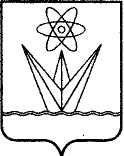 АДМИНИСТРАЦИЯЗАКРЫТОГО АДМИНИСТРАТИВНО – ТЕРРИТОРИАЛЬНОГО ОБРАЗОВАНИЯ  ГОРОД  ЗЕЛЕНОГОРСК КРАСНОЯРСКОГО КРАЯП О С Т А Н О В Л Е Н И ЕАДМИНИСТРАЦИЯЗАКРЫТОГО АДМИНИСТРАТИВНО – ТЕРРИТОРИАЛЬНОГО ОБРАЗОВАНИЯ  ГОРОД  ЗЕЛЕНОГОРСК КРАСНОЯРСКОГО КРАЯП О С Т А Н О В Л Е Н И ЕАДМИНИСТРАЦИЯЗАКРЫТОГО АДМИНИСТРАТИВНО – ТЕРРИТОРИАЛЬНОГО ОБРАЗОВАНИЯ  ГОРОД  ЗЕЛЕНОГОРСК КРАСНОЯРСКОГО КРАЯП О С Т А Н О В Л Е Н И ЕАДМИНИСТРАЦИЯЗАКРЫТОГО АДМИНИСТРАТИВНО – ТЕРРИТОРИАЛЬНОГО ОБРАЗОВАНИЯ  ГОРОД  ЗЕЛЕНОГОРСК КРАСНОЯРСКОГО КРАЯП О С Т А Н О В Л Е Н И ЕАДМИНИСТРАЦИЯЗАКРЫТОГО АДМИНИСТРАТИВНО – ТЕРРИТОРИАЛЬНОГО ОБРАЗОВАНИЯ  ГОРОД  ЗЕЛЕНОГОРСК КРАСНОЯРСКОГО КРАЯП О С Т А Н О В Л Е Н И Е21.03.2023г. Зеленогорскг. Зеленогорск№54-п